		NOM:..................................  Prénom:..........................................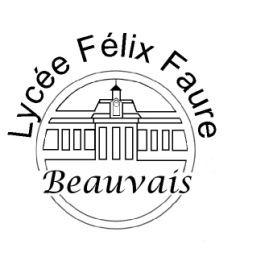 Choix des enseignements en classe de Première(*) Attention le choix exprimé reste un vœu. Il sera validé en fonction du nombre de places disponibles, de l’ouverture ou non de l’enseignement (nombre minimum d’inscription) et de la compatibilité des enseignements.Cette fiche tient lieu d’engagement de la part de l’élève. Aucune modification ne sera acceptée après la rentrée scolaire. Signature de l’élève 	 					Signature du responsable légal :Fait à :……………………………………..   le :…………………………1ère Générale1ère Générale1ère Générale1ère Générale1ère STMGChoix des Langues Vivantes(LV)LV ALV BLV CLV A : AnglaisLV B :  Allemand EspagnolChoix des Langues Vivantes(LV)AnglaisLV A : AnglaisLV B :  Allemand EspagnolChoix des Langues Vivantes(LV)Anglais EuroLV A : AnglaisLV B :  Allemand EspagnolChoix des Langues Vivantes(LV)AllemandLV A : AnglaisLV B :  Allemand EspagnolChoix des Langues Vivantes(LV)Allemand EuroLV A : AnglaisLV B :  Allemand EspagnolChoix des Langues Vivantes(LV)Allemand ABILV A : AnglaisLV B :  Allemand EspagnolChoix des Langues Vivantes(LV)EspagnolLV A : AnglaisLV B :  Allemand EspagnolChoix des Langues Vivantes(LV)ItalienLV A : AnglaisLV B :  Allemand EspagnolENSEIGNEMENTS DE SPECIALITE(numérotez de 1 à 3) Histoire géographie, géopolitique et sciences politiquesumanités, littérature et philosophieLangue Littérature et Culture Etrangère anglaisLangue Littérature et Culture Etrangère espagnolMathématiques Physique-chimie SVT Numérique et Sciences informatiques Sciences économiques et sociales Histoire géographie, géopolitique et sciences politiquesumanités, littérature et philosophieLangue Littérature et Culture Etrangère anglaisLangue Littérature et Culture Etrangère espagnolMathématiques Physique-chimie SVT Numérique et Sciences informatiques Sciences économiques et sociales Histoire géographie, géopolitique et sciences politiquesumanités, littérature et philosophieLangue Littérature et Culture Etrangère anglaisLangue Littérature et Culture Etrangère espagnolMathématiques Physique-chimie SVT Numérique et Sciences informatiques Sciences économiques et sociales Histoire géographie, géopolitique et sciences politiquesumanités, littérature et philosophieLangue Littérature et Culture Etrangère anglaisLangue Littérature et Culture Etrangère espagnolMathématiques Physique-chimie SVT Numérique et Sciences informatiques Sciences économiques et socialesEnseignement optionnel   EPS  EPS  EPS  EPS  EPS